Prof. Dr. Sabahattin Zaim Kimdir?Hocaların Hocası Prof. Dr. Sabahattin Zaim, eskiden Osmanlı Devleti topraklarında bulunan Makedonya’nın İştip Kasabasında, 1926 yılında dünyaya geldi. Ailesi ile birlikte 1934 yılında İstanbul’a yerleşti. Makedonya’da 5 yaşında başladığı eğitimine İstanbul Fatih’te yer alan Fethiye İlkokulu’nda devam etti. Ardından İstanbul Vefa Lisesi’ne giderek 1943 yılında üstün başarı ile mezun oldu. Ülkesine ve milletine daha iyi hizmet edebilme düşüncesi ile Mülkiye (Siyasal Bilimler Fakültesi) imtihanına girdi ve Ankara Üniversitesi Siyasal Bilimler Fakültesi’ni kazandı. 1947 yılında bu fakülteden mezun olan Prof. Dr. Sabahattin Zaim, yurdumuzun çeşitli yerlerinde Kaymakam olarak görev yaptı. Daha sonra Ankara Üniversitesi Hukuk Fakültesi’ni bitirdi. 1953 yılında İstanbul Üniversitesi İktisat Fakültesi’nde asistan olarak akademik hayata adım attı. 1993 yılına kadar İstanbul Üniversitesi İktisat Fakültesi’nde öğretim üyeliği ve bölüm başkanlığı yaptı.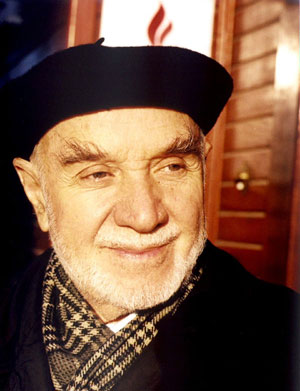 Prof. Dr. Sabahattin Zaim, İstanbul Üniversitesi’ndeki görevinin yanında, 1955 - 1957 yılları arasında ABD Cornell Üniversitesi’nde misafir öğretim üyesi olarak görev yaptı. ABD’deki görevinden sonra Almanya Münih Üniversitesi’nde ekonomi üzerine bir süre ders verdi. 1977 - 1979 yılları arasında Orta Doğu Teknik Üniversitesi Mütevelli Heyeti üyeliği görevini yürüttü. 1980 – 1982 yılları arasında Suudi Arabistan Cidde Melik Abdülaziz Üniversitesi Mühendislik Fakültesi Sosyo-Teknik Etütler Bölümü’nde ders verdi. 1993 – 1998 yılları arasında Sakarya Üniversitesi İktisadi ve İdari Bilimler Fakültesi Dekanı olarak görev yaptı. 1998 - 2000 yılları arasında YÖK (Yükseköğretim Kurulu) üyeliğinde bulundu. 2003 – 2004 yılları arasında Milletlerarası Saraybosna Üniversitesi (International University of Sarajevo) Kurucu Rektörü olarak çalıştı. 2006 yılından sonra Makedonya Üsküp’teki Uluslararası Balkan Üniversitesi’nde Mütevelli Heyeti üyesi olarak görevini sürdürdü.İstanbul’da kurulan Türkiye’nin ilk özel motor fabrikası olan Gümüş Motor (Pancar Motor) kurucu ortağı ve yönetim kurulu üyeliği ile devlet tarafından Konya’da kurulan TÜMOSAN Motor Fabrikasının ilk yönetim kurulunda üye olarak görev yaptı. Ayrıca İlim Yayma Vakfı ve Cemiyeti kurucu üyeliklerinde bulundu.Prof. Dr. Sabahattin Zaim, 10 Eylül 1959'da, Ulya Hanım'la evlenmiş ve 5 çocuk sahibi olmuştur. Prof. Dr. Sabahattin Zaim, 81 yaşında, 10 Aralık 2007 tarihinde, bir Pazar sabahı saat 04.15’de vefat etmiş ve cenazesi Edirnekapı Mezarlığı’ndaki aile kabristanında toprağa verilmiştir.Ülkemizin yetiştirdiği değerli bir bilim adamı olan Sabahattin Zaim’in ismini kendisinin de kurucu mütevelli heyeti üyeliği yaptığı İlim Yayma Vakfı kurduğu üniversitesine bir vefakârlık örneği olarak vermiştir.Hocamızı, rahmetle anıyoruz.www.sabahattinzaim.org